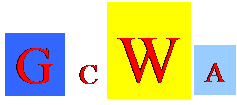 Gulf Coast Writers AssociationExecutive Board Minutes 10/12/2021The meeting was called to order at 5:35 PM by President Irene Smith. Members present at the Fairfield Inn in person were Irene, David Aiken, Judy Loose, Mike Cole, Jan Nieman, Mary Charles and Claudia Geagan. Geneva Kelly, DL Havlin and Carol Kennedy were present by Zoom. Minutes of the September meeting were approved as moved by Judy and seconded by Mary.Treasurer’s report: Michael noted that the General Admin fund is operating in the red and proposed moving $300 from Progams and Speakers. Expenses have also increased: liability insurance is up by over $200 for 2022. September revenues were $267.42 against expenses of $551. Judy moved and Jan seconded approval of treasurer’s report. The motion passed unanimously. Mary proposed raising 2022 dues by $10 for all who pay after 1/1/2022. Carol moved and DL seconded the motion to raise dues for 2022 to $50. The motion passed unanimously.Communications report: Geneva reported having PR for the November speaker but did not have a clear program description. Judy reported that $205 had been donated for the Youth Contest. With prizes of $50, $25 and $10, Geneva recommended using the remaining funds for PR. Programs report: A motion to give a lifetime membership to Bob McCarthy was made by Mary and seconded by Jan. Hunter Leake will be asked to get Bob to the November meeting in order to make the presentation. Irene thanked DL for his list of speakers. None are scheduled after January. The agent [Nicole] will require a large audience, so work must be done to ensure high attendance. Lucille Ponte has also offered to do a trademark and personal branding presentation.Membership report: David reported three membership renewals in September and four new paid members. Jan requested greeters to volunteer for November and December. The new greeting chair, Juanita Chapman, will begin in January. Greeters are also needed for first quarter meetings.The meeting was adjourned at 6:17.Mary CharlesSecretary